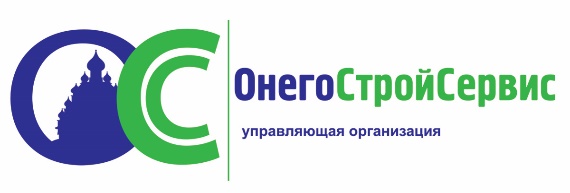 Адреса дополнительных офисов:- ул. Лизы Чайкиной д.14 к.3 офис 36График: третий понедельник месяца с 10.00 до 12.00- ул. Береговая д.2 (ЖК «Курс») – вход со стороны наб. Варкауса.График: первый вторник месяца с 13.00 до 14.00